Consejero Ponente: NICOLÁS YEPES CORRALESBogotá D.C., siete (7) de abril de dos mil veintiuno (2021)Radicación: 11001-03-15-000-2020-04842-00Actor: Manuel Dolores Salazar Suescún Demandado: Tribunal Administrativo de Norte de SantanderAsunto: Acción de tutela – Concede impugnaciónEl apoderado judicial del accionante presentó escrito de impugnación en contra de la sentencia dictada el 18 de enero de 2021. Por lo anterior, el Despacho RESUELVEPRIMERO: Conceder la impugnación interpuesta por el apoderado de Manuel Dolores Salazar Suescún, en contra de la sentencia de primera instancia emitida el 18 de enero de 2021. SEGUNDO: De conformidad con lo previsto en el artículo 25 del Acuerdo 080 del 12 de marzo de 2019, proferido por la Sala Plena del Consejo de Estado, sométase a reparto la impugnación, comuníquese a las partes y remítase el expediente al despacho que corresponda.NOTIFÍQUESE Y CÚMPLASE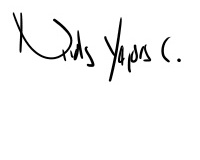 NICOLÁS YEPES CORRALESConsejero Ponente